BIOLOGIJA: FOTOGRAFIJE RASTLIN IZ VAJE 2 (VIR: INTERNET)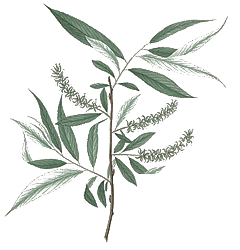 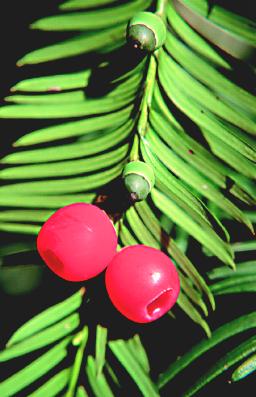 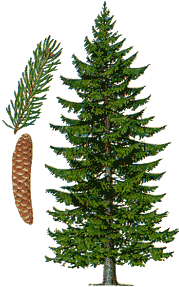 BELA VRBA                                        TISA                                     SMREKA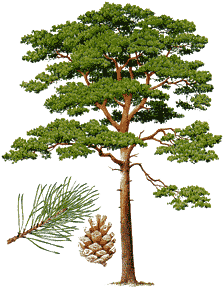 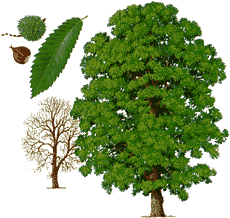 RDEČI BOR                                               PRAVI KOSTANJ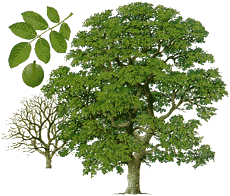 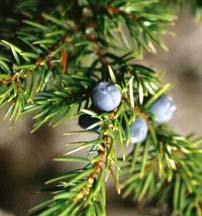 NAVADNI OREH                                               NAVADNI BRIN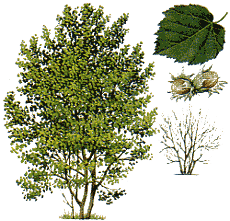 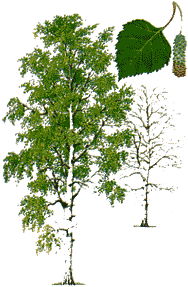 NAVADNA LESKA                                           NAVADNA BREZA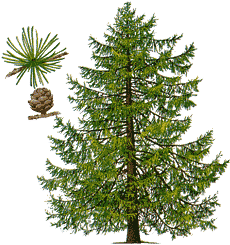 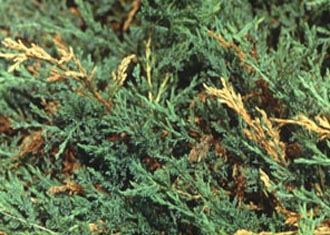 MACESEN                                                             KLEK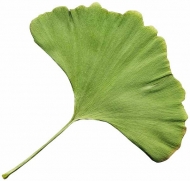 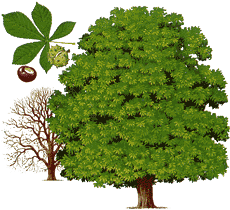 DVOKRPI GINKO                                                        DIVJI KOSTANJ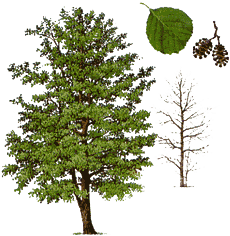 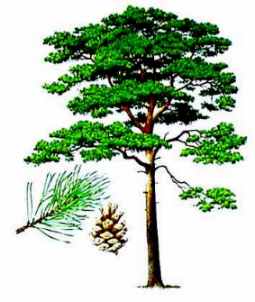 ČRNA JELŠA                                                          ČRNI BOR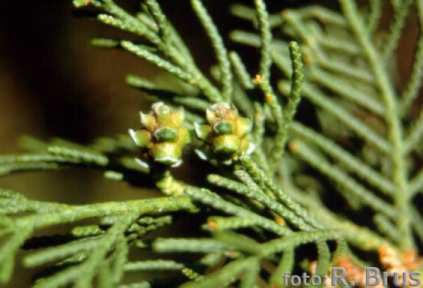 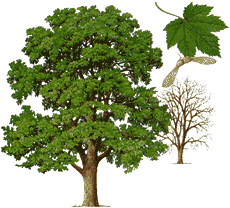 CIPRESA                                                                     BELI JAVOR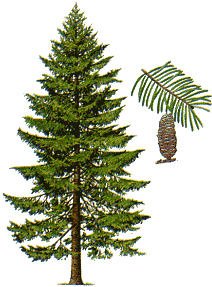 JELKA